Clarke Prep Lunch	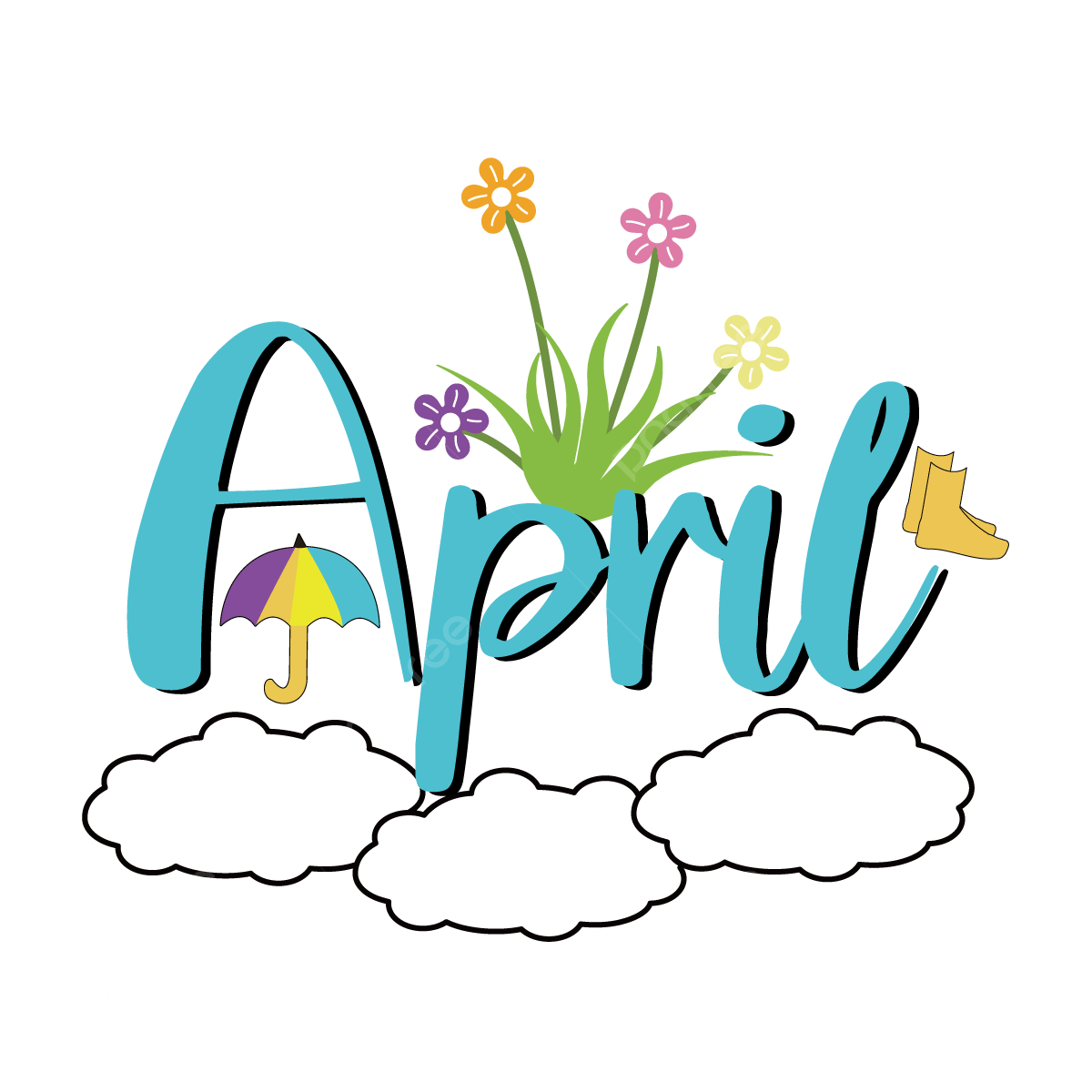 ALTERNATE MEALS FOR APRIL*Monday: Chicken Tenders & Fries (No Dessert)*Tuesday: Corndogs & Fries (No Dessert)*Wednesday: Hamburger/Cheeseburger & Fries (No Dessert)*Thursday: Pizza & Fries (No Dessert)123456EASTERHOLIDAY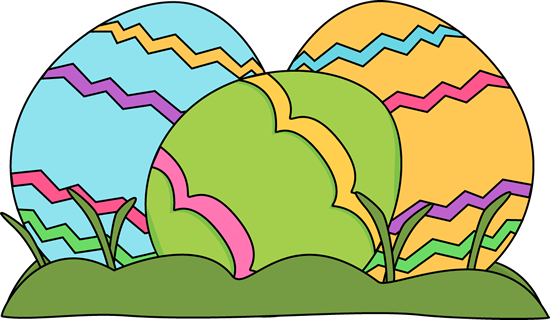 Poppy Seed ChickenRiceFried OkraDessert/DrinkSpaghettiSaladBosco StickDessert/DrinkCheeseburger MacaroniGarlic BreadDessert/DrinkOn the Hill PizzaOR PBJChipsDessert/Drink78910111213Hamburger SteakMashed PotatoesGreen BeansRollDessert/DrinkPollo LocoYellow RiceChips/SalsaDessert/DrinkPork ChopMacaroni & CheesePotato SaladDessert/DrinkMeatloafMashed PotatoesGreen BeansDessert/DrinkHot Dog OR PBJChipsDessert/Drink14151617181920Chicken WrapTater TotsDessert/DrinkChicken SpaghettiSaladRollDessert/DrinkTaco SaladDessert/DrinkBeef Tips & RiceButter BeansRollDessert/DrinkHamburger/Cheeseburger Meal OR PBJDessert/Drink21222324252627Chicken Tender SaladDessert & DrinkBBQ Chicken WingsMacaroni & CheesePotato SaladDessert/DrinkPollo LocoYellow RiceChips/SalsaDessert/DrinkPizza CasseroleBosco StickSaladDessert & DrinkClux Deluxe orPBJChipsDessert/Drink2829301234Chicken Tender MealPasta SaladCorn on the CobDessert/DrinkLasagnaSaladDessert/DrinkTater Tot CasseroleSaladDessertBBQ NachosDessert/DrinkMAY DAYNO SCHOOL